School GamesYear 4 Dodgeball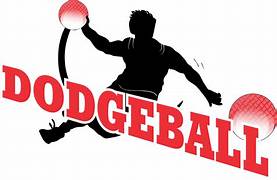 Congratulations to the Year 4 Dodgeball Squad who competed in today’s competition.  Well done for achieving second place and demonstrating excellent team spirit.